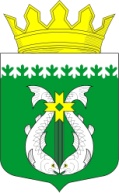 РЕСПУБЛИКА КАРЕЛИЯKARJALAN TAZAVALDUАДМИНИСТРАЦИЯСУОЯРВСКОГО МУНИЦИПАЛЬНОГО ОКРУГАSUOJÄRVEN PIIRIKUNNAN HALLINDOРАСПОРЯЖЕНИЕ21.02.2023                                                                                                  № 93 О назначении ответственного за ведение реестра Уставов территориальногообщественного самоуправления в администрации Суоярвского муниципального округа          В соответствии с Федеральным законом от 06.10.2003 N 131-ФЗ "Об общих принципах организации местного самоуправления в Российской Федерации", решением Совета Суоярвского муниципального округа от 26.01.2023 г. № 102 "Об утверждении Положения «О территориальном общественном самоуправлении в Суоярвском муниципальном округе», решением Совета Суоярвского муниципального округа  от 21.02.2023 № 109 «Об утверждении «Порядка ведения реестра Уставов территориального общественного самоуправления в Суоярвском муниципальном округе»:1. Назначить ответственным за ведение реестра Уставов территориального общественного самоуправления в администрации Суоярвского муниципального округа главного специалиста отдела по развитию предпринимательства и инвестиционной политики администрации Суоярвского муниципального округа Ваниеву Александру Игоревну.2. Распоряжение администрации муниципального образования «Суоярвский район» от 18.12.2017 № 620 «О назначении ответственным за ведение реестра уставов территориального общественного самоуправления в администрации МО «Суоярвский район» считать утратившим силу.Глава Суоярвского муниципального округа                                                                            Р.В. Петров____________________________________________________________________Разослать: Дело, отдел по развитию предпринимательства и инвестиционной политики